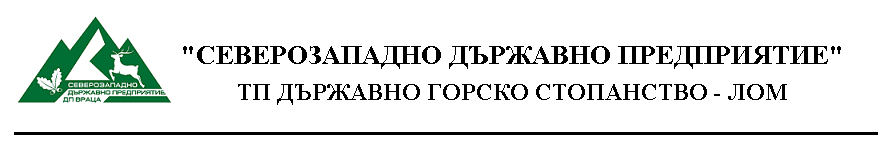 ПРОТОКОЛ № 3За разглеждане на Ценовите предложенияДнес, 18.04.2019 г. от 11:00 часа в Административната сграда на ТП ДГС Лом, по повод обявената с Решение № 236/28.02.2019 г. на Директора на ТП ДГС Лом, открита процедура се събра комисия, назначена със Заповед № 31/29.03.2019 г. на Директора на ТП ДГС Лом в състав:Комисия в състав:Председател: инж. Цветан Панагюрски – зам.директорЧленове:Екатерина Първанова – главен счетоводителЛюбослава Йорданова - юрисконсултда проведе публично състезание за възлагане на обществена поръчка с предмет: „Текущ ремонт на сграда за нуждите на ТП ДГС Лом” при условията, обявени с преписка 02709-2019-0025, обявена в Регистъра на обществените поръчки при Агенцията за обществени поръчки.	Решението и обявлението за обществената поръчка са изпратени на 28.02.2019 г. Решението и обявлението са публикувани в електронната страница на АОП с референтни номера: 897961 и 897963.	С Протокол № 1 от 29.03.2019 г. Комисията е констатирала несъответствия в представените ЕЕДОП на следните участници, като им е указала да представят нов ЕЕДОП в срок от 5 дни от получаване на Протокол № 1.  С Протокол № 2 комисията допусна до следващ етап на процедурата следните участници:  „Ремонт П Строй“ ЕООД, гр. Самоков, ул. Никола Корчев № 8, с Вх. № 1/28.03.2019 г., 11:50 часа, получена чрез куриерска фирма „ЕКОНТ“;ЕТ „Мони-8“, гр. Самоков, ул. Освобождение № 8, с Вх. № 2/28.03.2019 г., 11:50 часа, получена чрез куриерска фирма „ЕКОНТ“;„Само Строй“ ЕООД, гр. Самоков,ул. Отец Паисий № 2,  с Вх. № 3/28.03.2019 г. 11:50 часа, получена чрез куриерска фирма „ЕКОНТ“; „Енерджи Съпорт 2011“ ЕООД, гр. Лом, бул. Трети март № 210, с Вх. № 4/28.03.2019 г., 15:55 часа, получена лично, видно от поставения подпис в Регистъра на входящите оферти;Комисията пристъпи към отваряне на ценовата оферта, подадена от „Ремонт П Строй“ ЕООД и обяви предложената от него обща ценова оферта, подлежаща на оценяване съгласно Документацията по обществената поръчка: 2855,12 /две хиляди осемстотин петдесет и пет лева и дванадесет ст./ лева без ДДС.Комисията пристъпи към отваряне на ценовата оферта, подадена от ЕТ „Мони-8“ и обяви предложената от него обща ценова оферта, подлежаща на оценяване съгласно Документацията по обществената поръчка: 3299,30  /три хиляди двеста деветдесет и девет лева и тридесет ст./ лева без ДДС.Комисията пристъпи към отваряне на ценовата оферта, подадена от „Само Строй“ ЕООД и обяви предложената от него обща ценова оферта, подлежаща на оценяване съгласно Документацията по обществената поръчка: 3206  /три хиляди двеста и шест лева/ лева без ДДС.Комисията пристъпи към отваряне на ценовата оферта, подадена от  „Енерджи Съпорт 2011“ ЕООД и обяви предложената от него обща ценова оферта, подлежаща на оценяване съгласно Документацията по обществената поръчка: 3938,67 /три хиляди деветстотин тридесет и осем лева и шестдесет и седем ст./ лева без ДДС.Комисията констатира, че участникът ЕТ „Финес – ХВ Хр. Владимиров“ не е представил оферта съгласно изискванията на ЗОП и на основание чл. 39, ал. 1 от ЗОП отстранява участникът ЕТ „Финес – ХВ Хр. Владимиров“.	Комисията, спазвайки разпоредбите на чл. 72, ал. 2 от ЗОП провери средната стойност на участниците и установи, че не следва да изисква писмени обосновки на никого тях. Комисията прилага справка към настоящия протокол относно пресмятане на ценовите предложения с оглед изискванията на ЗОП.Комисията предлага за изпълнител по обществената поръчка да бъде обявен участникът от „Ремонт П Строй“ ЕООД с предложена цена - 2855,12 /две хиляди осемстотин петдесет и пет лева и дванадесет ст./ лева без ДДС.Настоящият протокол се изготви и подписа на 18.04.2019 г.	Комисия:Председател:…………Членове:1……………2………………./Налице са положени подписи, като същите са заличени на основание чл. 42, ал. 5 от Закона за обществените поръчки във вр. чл. 2 и чл. 23 от Закона за защита на личните данни/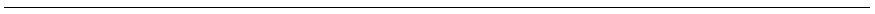 3600 гр. Лом, ул. „Александър Стамболийски” № 27,тел.: + 359 97160105, ЕИК:2016174760195  e-mail: dgslom@abv.bg